499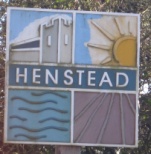 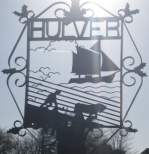 Minutes of the Additional Ordinary Meeting of the Councilheld at Hulver Village Hallon Monday 6th December 2021Commencing at 7.00pm98/21 PresentCllr J C Armstrong (Vice Chairman), Cllr Mrs P Block SCC Cllr D Hadingham, Cllr Mrs K Haggar-Pietrzak, Cllr Jacqeline FacerIn attendance J.A. Armstrong Clerk, 2 members of the public99/21 Apologies for absenceCllr B Horwood (Chairman) Cllr D Glanfield,100/21 Declaration of interest personal or prejudicial to this agendaThere were no declarations of interest.101/21 PlanningTo consider a planning application.DC/21/4940/OUT | Outline Application (All Matters Reserved) relating to the proposed erection of three dwellings on land between Kings Field and Laburnham Cottage, Hulver Street, Henstead, Beccles, Suffolk, NR34 7UE | Kings Field Hulver Street Henstead NR34 7UEFollowing a lengthy discussion, a number of issues were identified. Cllrs noted the information from the pre-application document that indicated the site and plans did not meet the criteria for infill. The Council decided that if this was the case the application should be refused. It further determined that the dwellings should be bungalows and sited to ensure the plan does not leave significant area to insert more bungalows in the future. Council further recommended that the hedges be retained at the current height.102/21 Date and time of next meeting.  The next meeting of the Council will be 2nd February 2022The meeting closed at 8.15pm